Grizzly – Csendes AprítóGHS 2842 BHasználati utasítás Az aprítógép rostos és fa-szerkezetű anyagok tömörítésére lett tervezve, úgy, mint kerítés, fa dugványok, ágak, fakéreg és fenyőtoboz.Minden a használati utasításon túlmutató alkalmazás károsíthatja az eszközt és a kezelőjét is megsértheti.Ne helyezzen követ, üveget, fémet, csontot, műanyagot, szövetet a gépbe.A kezelő felelős a balesetekért és a magának illetve másoknak okozott sérülésekért is.A gyártó nem vonható felelősségre semmilyen a nem megfelelő használatból keletkező sérülésekért. Az eszköz nem alkalmas ipari használatra. Ipari használat esetén a garancia érvényessége azonnali hatállyal megszűnik.Biztonsági előírásokAz aprítógép sérülést okozhat nem megfelelő használat esetén. Használat előtt olvassa el a használati utasítást figyelmesen és sajátítsa el az összes kezelésről szóló utasítást. Ha bizonytalan, kérdezze ügyfeleinket útbaigazításért. Tartsa a használati utasítást biztos helyen és adja tovább a géppel együtt a következő tulajdonosának, hogy a használati utasításban levő információk minden elérhetőek legyenek.Szimbólumok a használati utasításbanVeszély szimbólum információval a személyi sérülés és anyagi károk megelőzése érdekében.Óvatosságra intő szimbólum (magyarázat a megelőzésről a felkiáltójelnél) információval a károk/sérülések megelőzése érdekében.Megjegyzés szimbólum információval az eszköz megfelelő kezeléséről.Szimbólumok az eszközönVigyázat!Olvassa el a használati utasítást.Viseljen fül és szemvédőt.Viseljen kesztyűt.Ne tegye ki az eszközt esős időjárásnak.Figyelem! Kapcsolja ki a motort és csatlakoztassa le a hálózati feszültségről mielőtt karbantartási, tisztítási műveleteket végezne rajta, vagy hogyha a flex beragadt, megsérült.Vigyázat! Sérülésveszély a forgó pengehengertől.
Tartsa a kezeit és lábait távol az adagoló tölcsértől mialatt az aprító működésben van.Figyelem!
Vontató pengeVigyázat! Veszély a forgóhenger által kivert daraboktól. Tartson távolságot az adagolótól és a kidobási távolságtól, és tartson másokat is távol a veszélyes területtől.Mindig húzza ki az aprítót mielőtt bármilyen szerelést hajt végre rajta.Garantált zaj hangerő szintBiztonsági osztály IINe dobja az elektromos eszközt háztartási szemetesbe.Általános Biztonsági MegjegyzésekAz eszközt 8+ évnél idősebb gyermek és olyan ember is használhatja, aki csökkent fizikai állapotú, koncentrációs vagy mentális zavarokkal küszködik, illetve nincs ismeretében a használati utasításoknak vagy tapasztalatlan, ha őket felügyeli valaki vagy fel lettek világosítva az eszköz biztonságos használatáról és megértették a fennálló veszélyeket. Gyerekeknek nem szabad hagyni, hogy játszanak az eszközzel. Tisztítást és karbantartást nem végezhetnek az eszközön gyermekek felügyelet nélkül.Gyerekeket felügyelni ajánlott, annak érdekében, hogy biztos legyen afelől, hogy ők nem játszanak az eszközzel.Soha ne hagyja a gyerekeknek, más tapasztalatlan embernek, aki nincs tisztában a használati utasításokkal, hogy használja az aprítót. Helyi előírások vagy alapszabályok módosíthatják a minimum korhatárt az eszköz használatához.Tartsa be a helyi szabályokat, ne háborítsa a csendet.Figyelem! Mikor az eszközzel dolgozik, vegye figyelembe a következő biztonsági utasításokat áramütés, sérülés veszélyének és tűz elkerülése érdekében.Előkészítés:Soha ne használja az eszközt más emberek vagy állatok közelségében.Viseljen hallás, látás védő felszerelést minden alkalommal, amikor az eszközzel dolgozik.Viseljen megfelelő védőruhát, úgy, mint védőkesztyű, munkavédelmi cipő, hosszú nadrág. Soha ne viseljen lógó, bő ruhákat vagy olyan ruhaanyagokat, amikről fűzők, övek lógnak.Csak a szabadban használja az eszközt (faltól és más merev építményektől távol) egy kemény, vízszintes alapon.Ne használja az eszközt betonozott, kavicsozott alapon, amiben kárt tehet a gép a kirepülő darabkák által.Indítás előtt ellenőrizzen minden anyát és csavart és rögzítést, hogy elég szorosak legyenek. A borításokat és pajzsokat muszáj megfelelően rögzíteni, és jól használni. Csak a gyártó által javasolt, eredeti alkatrészeket, mellékelt kiegészítőket használja. Harmadik személytől származó alkatrészek használata esetén a garancia nem érvényes.Ne hagyja az aprítót felügyeleten kívül és tartsa azt száraz helyen, gyermekektől elzárva.Csak megfelelően földelt hálózati csatlakozóba csatlakoztassa az eszközt. Biztosítsa, hogy a hálózati kábel és a dugasz megfelelően legyen földelve.Csatlakoztassa az eszközt az áramforráshoz áramvédő kapcsolóval (RCD).Munkavégzés az eszközzel:Győződjön meg róla, hogy az adagoló tölcsér üres, amikor beindítja az eszközt.Tartsa kezeit, fejét, haját, testét távolt a bemeneti nyíláson.Ne nyúljon az adagoló tölcsérbe menet közben. Az aprító még egy rövid ideig működik, miután lekapcsolta.Mindig győződjön meg róla, hogy stabilan, kiegyensúlyozottan álljon. Ne hajoljon előre, és soha ne álljon a nyílás felé, amikor az anyagot helyezi a gépbe, akkor se.Győződjön meg róla, hogy a behelyezett anyagok nem tartalmaznak kemény tárgyakat, amik fémből, kőből, üvegből vagy hasonló dolgokból készültek.Ne használja az aprítót esőben vagy rossz időben. Dolgozzon fényes nappal vagy jó megvilágítási körülmények között.Ne használja az eszközt, ha fáradt, vagy ha zavarodott, gyógyszerek, alkohol hatása alatt áll. Mindig tartson szünetet, amikor szükségesnek érzi és ügyeljen arra, hogyan dolgozik.Kapcsolja ki az aprítót és húzza ki azt a hálózatról a következők esetén:amikor nem használja az eszközt,szállításkor vagy felügyelet nélkül hagyáskor;mielőtt kiszabadítja a beragadt pengét.amikor ellenőrzi az eszközt, tisztítja azt, vagy ha elhárítja a dugulástamikor szállítja, tisztítási, vagy karbantartási munkálatokat végez az eszközön, vagy kiegészítőket cserél ki rajta;mielőtt mozgatja vagy emeli az aprítót.Ha idegen tárgy került a gépezetbe, és az aprító barátságtalan zajokat ad ki, vibrál (ellenőrizze, az aprítót sérüléseket keresve mielőtt újra beindítaná)Ne hagyja az aprított anyagnak, hogy felhalmozódjon a munkaterületen. Ez akadályozhatja a megfelelő kibocsátást és az anyag utánpótlást a tölcséren keresztül.Ne szállítsa az eszközt járó motorral.Tartsa kezeit, egyéb testrészeit és ruháját kívül a töltő kamrától és a kivezető nyílástól és a mozgó alkatrészektől.Abban az esetben, ha elzáródik az aprítógép be vagy kivezető nyílása, kapcsolja ki a motort és csatlakoztassa le az áramforrásról, mielőtt eltávolítja az elakadt anyagot a bevezető és kivezető nyílásokból. Győződjön meg róla, hogy a motor megszabadult minden szeméttől és lerakódástól a motor biztonsága érdekében, hogy megóvja a sérülésektől és a lehetséges tűztől.
Emlékezzen, hogy a vágó eszköz is akkor is aktív, amikor az indító mechanizmus indul a motor vezérlőegységében.FIGYELEM! A következőkben írtakban található, hogyan kerülheti el a pengék sérülését és az esetleges emberi sérüléseket.Óvatosan kezelje az eszközt. Tisztítsa a szellőző nyílásokat rendszeresen; tartsa be a karbantartási utasításokat.Ne töltse túl az eszközt. Csak az előre megadott határokon belül terhelje az eszközt. Ne alkalmazzon gyenge gépeket nehéz munkához. Ne használja az eszközt olyan célra, amire az nem való.Csak akkor kapcsolja ki az aprítót, hogyha az adagoló tölcsér teljesen kiürült, különben az aprító eltömődhet és nem lesz képes újra beindulni.Ne fogjon neki házilag szerelni az eszközt, hogyha ön nem egy képzett gépszerelő szakember. Minden olyan szerelés, ami nincs részletezve ebben a használati utasításban, az a mi szervizközpontunkban végezendő.Elektromos biztonságFIGYELEM! A következőkben arról tájékoztatjuk önt, hogyan kerülje el a baleseteket és az áramütés okozta sérüléseket:Használja a felszerelt feszültségcsökkentőt a kivezető kábel rögzítéséhez.Sérült kábelek, csatlakozók, dugók vagy összekötő vezetékek, amik nem megfelelőek, tilos használatba venni. Azonnal húzza ki az áramforrásból a kábelt, ha az sérült. Ne érintse az áramvezetéket munka közben, egészen addig, amíg ki nem húzta azt a konnektorból. Hogyha az eszköz áramvezetéke megsérült, azt muszáj kicserélni a gyártóval, ügyfélszolgálati munkatárssal, vagy egy hasonlóan képzett személlyel, a sérülések elkerülése érdekében.Ne használja az eszközt, ha a be/ki kapcsoló nem működik megfelelően. Mindig javíttassa meg a sérült kapcsolót a Szerviz Központtal.Csak olyan áramvezetéket használjon, aminek jóváhagyott a kültéri használata és fröccsenő vízálló védelemmel van ellátva.Az áramvezeték mag átmérője 25 méter hosszúságig legalább 2.5mm2, míg 25 méteren felül csakis 2.5mm2. Mindig tekerje le a teljes kábelhosszúságot a tekercsről használat előtt. Ellenőrizze a kábelt sérüléseket keresve.Ne a kábelnél fogva húzza ki az áramvezetéket a konnektorból. Tartsa a kábelt hőtől, olajtól és éles peremektől távol.Általános leírásMűködési leírásA csendes aprító egy erőteljes motorral és motorfékkel, túlterhelés elleni védelemmel, automatikus visszaforgató rendszerrel, és újraindítás megelőzési rendszerrel a további biztonság érdekében. Az aprító hengerrendszer vágáshoz használatos, ami extrém halkan üzemel és automatikusan adagolja az anyagot az aprítóba magának. A masszív, erős váz teszi lehetővé a nagyszerű stabil állást és a könnyű mozgathatóságot.Olvassa el a következő leírásokat a működésről és irányításról.Nézze meg az előlap hátulját az illusztrációhoz.ÖsszefoglalóÚjraindító kapcsolóMűködési módválasztó kapcsolóAdagoló tölcsérSzállító fogantyúAprító egységÁramvezetékTörés gátlóBeállító csavarVázBiztonsági kapcsolóGyűjtő ládaÁllványKerekekÖsszeszerelési útmutatóKicsomagolásVegye ki az aprítót a csomagolásból.Húzza ki a gyűjtőládát a vázból és vegye ki belőle az aprító egységet és az eszköz további tartozékait.Ellenőrizze a csomag tartalmát:Csomag tartalma:Használati és biztonsági leírásAprító egységVázGyűjtő ládaKét hordozó kerék és két állítható láb a felszerelési anyagokkalCsavarkulcsImbuszkulcsHasználati utasításÖsszeszerelésSzerelje össze a két kereket (13).Pattintsa be a kerékborítást (14) a kerekekbe (13).Csavarozza fel a két állítóható lábat (12) a vázra (9).Rögzítse a vágó egységet (5) a vázra (9) a 4 mellékelt csavarral.A gyűjtőláda (11) behelyezéséhez, a biztonsági kapcsolónak muszáj kikapcsolva lennie, azaz „OFF” pozícióban.Nyomja be a gyűjtőládát (11) a vázba (9), a biztonsági kapcsolóval (10) a kerekek oldalán (13).  A gyűjtőláda (11) csak egy oldalról illeszthető be a helyére.Zárja be a gyűjtőládát (11) a helyére a biztonsági kapcsoló (10) „ON” állásba nyomásával.MűködtetésIndításMielőtt beindítaná az aprítót, győződjön meg róla, hogy az aprító egység megfelelően csatlakozik a vázhoz és a gyűjtőláda és a biztonsági kapcsoló a megfelelő pozíciójukban állnak-e.Az aprítót nem lehet bekapcsolni, mielőtt a gyűjtőládát és a biztonsági kapcsolót nem helyezte megfelelő pozícióba.Az aprító ki- és bekapcsolásaGyőződjön meg róla, hogy a hálózati feszültség megegyezik, az aprítóéval, a típus táblán az aprítón.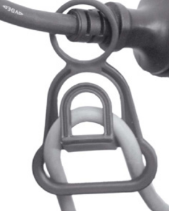  Csináljon egy hurkot az hosszabbító kábel végén és akassza a hurkot a törés gátlóba a gép áramvezetékén (6).Csatlakoztassa a hosszabbítót.
Győződjön meg róla, hogy az adagoló tölcsér üres.Bekapcsoláshoz, nyomja be a működési módválasztó kapcsolót (2) és fordítsa el azt jobbra.
Az be fog pattanni a helyére.
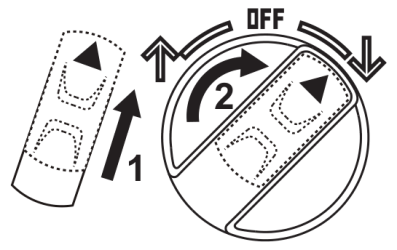 Helyezze el az aprítandó anyagot az adagolóban.
Az anyag be lesz húzva és darálva.Az eszköz kikapcsolásához, fordítsa a működési módválasztó kapcsolót (2) vissza balra.
Az aprító egy rövid ideig még üzemelni fog a kikapcsolást követően.Forgásirány változtatásaA forgásirány megváltoztatható.Nyomja vissza a módválasztó kapcsolót (2) és fordítsa el balra.
A működési módkapcsoló nem pattan be a helyére.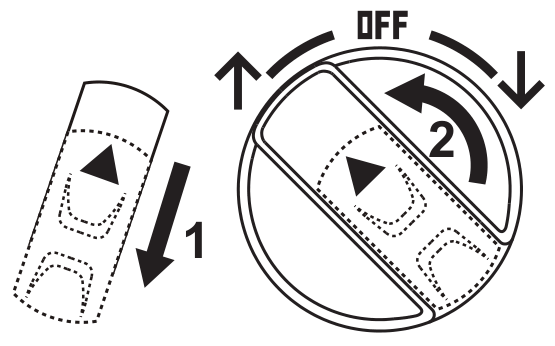 A beszorult anyag kiszabadult.A forgásirányt csak addig változtassa meg, amíg az elakadt anyag kiszabadul.A gyűjtőláda ürítéseNe hagyja túl későig a gyűjtőláda kiürítését. Jegyezze meg, hogy a gyűjtőláda egyenetlenül telítődik a kivezető nyílás alatt.Kapcsolja ki az aprítót.Oldja fel a gyűjtőládát (11) az elhelyezett biztonsági kapcsoló (10) „OFF” pozícióba kapcsolásával.Távolítsa el a gyűjtőládát (11) a vázból (9) és ürítse ki azt.Győződjön meg róla, hogy a biztonsági kapcsoló (10) környéke mentes legyen a mellészóródó aprólékoktól, mielőtt visszahelyezné a gyűjtőládát (11).Helyezze vissza a gyűjtőládát és zárja le a biztonsági kapcsoló „ON” pozícióba kapcsolásával.Túlterhelés védelemTúlterhelés esetén, pl. egy ág miatt, ami túl vastag, az eszköz automatikusan kikapcsol.Újraindítás megelőzésMiután az eszköz automatikusan kikapcsolt túlterhelés miatt, az eszköz nem fog újraindulni automatikusan.A visszakapcsoláshoz, fordítsa el a kapcsolót (2) „OFF” állásba.Nyomja be az újraindító kapcsolót (1).Indítsa be újra az eszközt.Működés közbenÁltalános munkakörülményi leírásTartson elegendő távolságot az aprítótól, mivel a hosszú ágak leválhatnak, miközben az aprító húzza magába.Viseljen hallás és látásvédelmet.Viseljen kesztyűt.Biztonsági okokból, az aprító nem üzemel nem megfelelően csatlakoztatott gyűjtőládával (11).Folyamatosan tartsa az ágakat, mikor adagolja a gépbe, amíg a gép nem kezdi el automatikusan behúzni azt.Legyen tudatában az aprító egység lehetséges bemeneti sebességével és ne terhelje túl az eszközt.Tartsa magát az aprító működési sebességéhez és ne terhelje azt túl.Hogy megvédje az aprítót az eltömődéstől, fonnyadt kerti hulladékot aprítson, ami már pár napja szárad és vékony gallyakat, ágakat felváltva.Mielőtt gyökereket aprítana, távolítson el minden rajtamaradt földet, követ.Ne aprítson puha, nedves anyagot, mint pl.: konyhai hulladék, azokat dobja egyenesen a komposztálóba.Tegyen félre néhány száraz ágat a végére, amik segítenek letisztítani az aprítót.Csak akkor kapcsolja ki az aprítót, ha minden anyag áthaladt a hengeren. Különben, a henger beragadhat a következő indításkor.Dugulás elhárításNyomja vissza a módválasztó kapcsolót (2) és fordítsa el balra.
A működési módkapcsoló nem pattan be a helyére.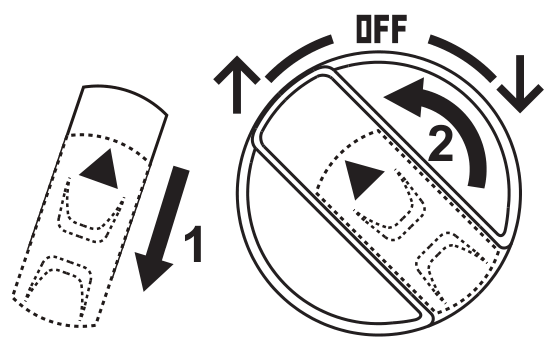 A beszorult anyag kiszabadult.A forgásirányt csak addig változtassa meg, amíg az elakadt anyag kiszabadul.Makacs elakadás esetén, a távolság a nyomótányér és a pengehenger között megnagyobbítható a beállító csavar (8) órajárással ellentétes forgatásával. Hogy visszakapcsolja az eszközt, fordítsa a kapcsolót (2). Mikor az elakadt aprítandó anyag kiszabadult, a nyomólapot vissza kell állítani a beállító csavar (8) órajárással megegyező irányba való csavarásával.Kivételesen, hogyha a művelet kudarcot vall, a következő lehetőségek maradtak:Távolítsa el az imbusz csavart (15) a borításon (16).Vegye le a borítást. Ez enyhe rángató mozdulatokat igényelhet, mivel a borítás 2 csatlakozó fület is tartalmaz.Az elakadás most eltávolítható az eszközből.Mikor visszahelyezi a borítást (16), győződjön meg róla, hogy megfelelően illeszkedik. A pengehenger tengelye (17), a nyomótányér rúdja (18) és 4 menet határozza ezt meg.Csavarozza vissza a borítást (16) határozottan a 4 imbusz csavarral (15).A nyomótányér beállításaA nyomótányér gyári beállítás tökéletes, és csak akkor kell beállítani, ha kopik. Észre fogja venni, ha a vágó rendszer elkopott, amikor az aprítandó anyag csak össze van nyomva és hosszú láncokban jön ki.
A bejáratás során szükség lehet kezdetben újra beállítani a nyomótányért rövid időközönként.Az eszköz bekapcsolásához, fordítsa a kapcsolót (2) jobbra.Fordítsa a beállító csavart (8) lassan, az órajárással megegyező irányba, amíg nem hall kaparó zajokat. Kicsi alumíniumreszelék darabkák fognak kihullani a kimeneti nyíláson.A felesleges használódás elkerülése érdekében ne állítsa túl a nyomótányért.Karbantartás és tisztításHagyjon minden munkát, ami nincs leírva ebben a használati utasításban, egy engedélyezett szervizre. Csak eredeti alkatrészeket használjon.Viseljen kéz védelmet, mikor a pengehengerrel dolgozik.Kapcsolja és húzza ki az aprítót az áramról, és várjon, amíg a pengehenger teljesen megáll, mielőtt hozzányúlna.Általános tisztítás és javításNe spicceljen vizet az aprítóra.  Áramütésveszély.Mindig tartsa az aprítót, kerekeket, szellőző nyílásokat tisztán. Használjon kefét, ruhaanyagot a tisztításhoz, kerülje a tisztítószereket.Mindig ellenőrizze használat előtt, hogy az aprító, és különösképpen a védőfelszerelések ne legyenek kopottak, sérültek, hanem határozottan rögzítve legyenek. Ellenőrizze a csavarokat, anyákat, diókat, hogy elég szorosak legyenek.Ellenőrizze a burkolatokat és védelmi felszereléseket sérüléseket, nem megfelelő rögzítést keresve. Ha szükséges, cserélje ki az alkotóelemetTartsa az aprítót száraz helyen, gyermekektől elzárva. Ne takarja be az aprítót nylon zsákkal, ami által bepárásodhat a gépezet.CserealkatrészekCserealkatrészek rendelhetőek közvetlenül a szervizünkben. Az ön érdekében, mellékelje az eszköz típusát és keresse ki az alkatrész gyártási számát a robbantott ábrán.Hulladékkezelés és környezetvédelemLegyen környezetbarát. Tulajdonítsa vissza az eszközt, kiegészítőket és csomagolást egy újrahasznosító központba, amikor végzett annak használatával.Gépek nem tartoznak a háztartási hulladékok közé.Adja át az eszközt egy felhasználó helyen.
A felhasznált műanyag és fém alkatrészek elkülöníthetőek teljesen egy mástól és újrahasznosíthatóak. Érdeklődjön ügyfélszolgálatunknál e felől.GaranciaMi 24 hónap garanciát biztosítunk az eszközre. Az eszköz nem alkalmas ipari használatra. Ipari használat esetén nem érvényes a garancia.
Hogyha van okra rá, hogy követelést indítson a garanciára, kérjük, hívja ügyfélszolgálatunkat. Ők további információkkal fognak szolgálni önnek a teljes folyamatról.A garancia nem fedezi a természetes kopásból adódó, elhasználódó, nem megfelelő használatból adódó károkat. Számos alkatrész, mint pl.: pengehenger és nyomótányér, része a kopás és ezt se fedezi a garancia.A garancia feltétele a használati utasítás, a tisztítási és javítási utasítások szigorú követése.Az ügyfélszolgálatunk javít is alkatrészeket, amit a garancia nem fedez. Az ügyfélszolgálatunk árajánlattal fog szolgálni önnek.Mi csak a feladó által megfelelően csomagolt és postázott eszközt javítunk.Nem fogadunk ömlesztett áruszállítmányt, expressz vagy más speciális szállítmányt, ahol a postázási költség nincs kifizetve előre.Mi ingyenesen intézkedni fogunk az eszközéről.Technikai részletekCsendes aprító	GHS 2842BNévleges teljesítmény	2800 W (S6 40%)*Névleges feszültség	220 V-240 V AC, 50 HzBiztonsági osztály	IIVédettségi osztály	IP24Ág vastagság	Max 42 mm**Gyűjtőláda űrtartalma	Kb. 60 lTömeg	22 kgZajszint (Lpa)	82 dB (A); Kpa = 3 dB (A)Mért zajszint (Lwa)	96 dB (A); Kwa = 3 dB (A)Garantált	99 dB (A)*Folyamatos működés periodikus megállással (4 perc működés – 6 perc szünet)** A max. ágvastagság, ami aprítható a géppel a fa szerkezetétől, fajtájától és minőségétől és az aprító egység élességétől, teljesítményétől is függ.Keményfához (pl.: tölgy/bükk ágak), a max. ágvastagság vékonyabb, mint puhafához (pl.: fenyő, lucfenyő). Száraz vagy rögös fához, az aprítási szélesség még kevesebb lehet.Ne haladja meg a maximálisan engedélyezett hálózati impedanciát a hálózati csatlakozóban, ami 0,28 Ohm. A felhasználónak kell meggyőződnie arról, hogy az eszköz csakis olyan áramforrásról működjön, ami eleget tesz az előírásoknak.
Ha szükséges, a helyi villamos művek segítségét kérheti a rendszer impedanciájával kapcsolatosan.A zaj és vibráció értékei a Megfelelőségi Nyilatkozatban meghatározott szabvány értékekhez lettek beállítva.Apróbb technikai és optikai változtatásokra lehetősége van a beszállítónak értesítés nélkül. Ezért egyik méret, ajánlás és információ sincs a használati utasításban garantálva.Jogi követelések az eredeti használati utasításba lettek leírva, ezért ez nem tekinthető érvényesnek.A meghatározott vibráció kibocsátási érték egy általános tesztelés során lett lemérve és lett összemérve egyik eszköz a másikkal.A meghatározott vibráció kibocsátási értéke használható előzetes expozíciós értékelésre is.Vigyázat: A vibráció kibocsátási értéke eltérő lehet az előre meghatározott értéktől attól függően, hogy melyik szerszám van használatban.Azoknak a biztonsági óvintézkedések, amik az eszköz üzemeltetőjét védik, a becsült értékeken kéne alapulniuk az aktuális használati körülmények alatt (minden alkatrész figyelembe van véve a körfolyamatban, beleértve például azokat az időket, amikor a szerszám kikapcsolt állapotban van és azokat az időket is, amikor az eszköz be van kapcsolva, de üresen jár).HibaelhárításGyártó: Grizzly GmbHMagyarországi importőr: Green fields Kft.Szekszárd 7100 Kendergyári u. 214/4.Tel: 70/340-0337
E-mail: info@green-fields.huWeblap cím: www.green-fields.huProblémaLehetséges okJogorvoslatA motor nem megy vagy leáll működés közbenGyűjtőláda nem megfelelő csatlakozásaTolja be a helyére megfelelően a gyűjtőládát és helyezze a biztonsági kapcsolót „ON” állásba.A motor nem megy vagy leáll működés közbenTúlterhelés védelemHogy visszakapcsolja, fordítsa a működési módkapcsolót (9) „OFF” állásba.
Nyomja meg az újraindítási kapcsolót (7).
Indítsa újra a gépet.A motor nem megy vagy leáll működés közbenNem megfelelő áramforrásEllenőrizze a foglalatot, kábelt, vezetéket és dugókat sérülésekért, és ha szükséges, javíttasson meg minden sérülést egy képzett szerelővel.A motor nem megy vagy leáll működés közbenBiztonsági kapcsoló nincs megfelelően a helyén, a gyűjtőládánKapcsolja a biztonsági kapcsolót „ON” állásba (lásd a gyűjtőláda ürítése fejezetben)Kerti hulladék nem nyelődik elPengehenger fordított üzemeléseVáltoztassa meg a forgásirányt a kapcsoló segítségévelKerti hulladék nem nyelődik elTúl puha aprítandó anyagHelyezzen be fát vagy száraz ágakatKerti hulladék nem nyelődik elElakadt pengehengerSzabadítsa fel az eldugulást (Lásd a működtetés fejezetben)Aprított anyag csíkokban távozikNyomótányér nincs megfelelően beállítvaÁllítsa be újra a nyomótányért (Lásd a működtetés fejezetben)